	DEBT AVALANCHE WORKSHEET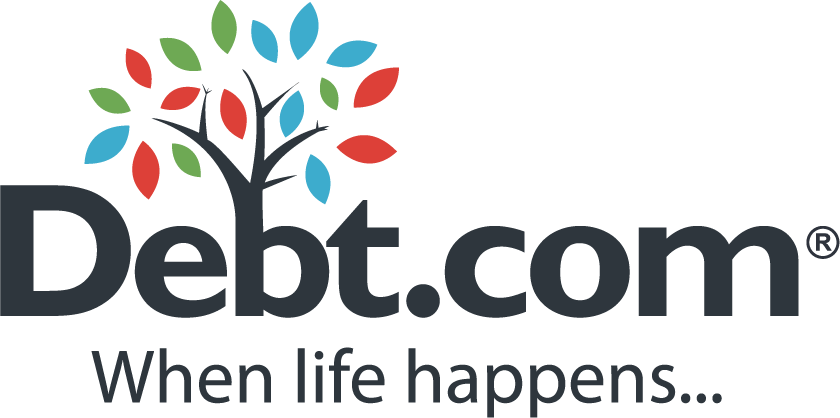 Instructions: Start by determining how much cash flow you have available to pay off debt. Then list your debts in order from highest APR to lowest APR to determine the order that you pay them off. Total cash flow available:  $DebtAPRTotal BalanceMinimum PaymentAvalanche Payment